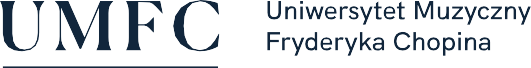 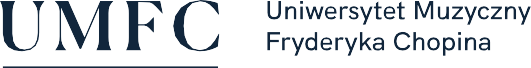 Sposoby realizacji i weryfikacji efektów uczenia się zostały dostosowane do sytuacji epidemiologicznej wewnętrznymi aktami uczelni.Nazwa przedmiotu:Budowa, zasady strojenia i konserwacji instrumentu - OrganyNazwa przedmiotu:Budowa, zasady strojenia i konserwacji instrumentu - OrganyNazwa przedmiotu:Budowa, zasady strojenia i konserwacji instrumentu - OrganyNazwa przedmiotu:Budowa, zasady strojenia i konserwacji instrumentu - OrganyNazwa przedmiotu:Budowa, zasady strojenia i konserwacji instrumentu - OrganyNazwa przedmiotu:Budowa, zasady strojenia i konserwacji instrumentu - OrganyNazwa przedmiotu:Budowa, zasady strojenia i konserwacji instrumentu - OrganyNazwa przedmiotu:Budowa, zasady strojenia i konserwacji instrumentu - OrganyNazwa przedmiotu:Budowa, zasady strojenia i konserwacji instrumentu - OrganyNazwa przedmiotu:Budowa, zasady strojenia i konserwacji instrumentu - OrganyNazwa przedmiotu:Budowa, zasady strojenia i konserwacji instrumentu - OrganyNazwa przedmiotu:Budowa, zasady strojenia i konserwacji instrumentu - OrganyNazwa przedmiotu:Budowa, zasady strojenia i konserwacji instrumentu - OrganyNazwa przedmiotu:Budowa, zasady strojenia i konserwacji instrumentu - OrganyNazwa przedmiotu:Budowa, zasady strojenia i konserwacji instrumentu - OrganyNazwa przedmiotu:Budowa, zasady strojenia i konserwacji instrumentu - OrganyNazwa przedmiotu:Budowa, zasady strojenia i konserwacji instrumentu - OrganyNazwa przedmiotu:Budowa, zasady strojenia i konserwacji instrumentu - OrganyNazwa przedmiotu:Budowa, zasady strojenia i konserwacji instrumentu - OrganyNazwa przedmiotu:Budowa, zasady strojenia i konserwacji instrumentu - OrganyNazwa przedmiotu:Budowa, zasady strojenia i konserwacji instrumentu - OrganyNazwa przedmiotu:Budowa, zasady strojenia i konserwacji instrumentu - OrganyNazwa przedmiotu:Budowa, zasady strojenia i konserwacji instrumentu - OrganyNazwa przedmiotu:Budowa, zasady strojenia i konserwacji instrumentu - OrganyJednostka prowadząca przedmiot:Filia UMFC w BiałymstokuWydział Instrumentalno-Pedagogiczny, Edukacji Muzycznej i WokalistykiJednostka prowadząca przedmiot:Filia UMFC w BiałymstokuWydział Instrumentalno-Pedagogiczny, Edukacji Muzycznej i WokalistykiJednostka prowadząca przedmiot:Filia UMFC w BiałymstokuWydział Instrumentalno-Pedagogiczny, Edukacji Muzycznej i WokalistykiJednostka prowadząca przedmiot:Filia UMFC w BiałymstokuWydział Instrumentalno-Pedagogiczny, Edukacji Muzycznej i WokalistykiJednostka prowadząca przedmiot:Filia UMFC w BiałymstokuWydział Instrumentalno-Pedagogiczny, Edukacji Muzycznej i WokalistykiJednostka prowadząca przedmiot:Filia UMFC w BiałymstokuWydział Instrumentalno-Pedagogiczny, Edukacji Muzycznej i WokalistykiJednostka prowadząca przedmiot:Filia UMFC w BiałymstokuWydział Instrumentalno-Pedagogiczny, Edukacji Muzycznej i WokalistykiJednostka prowadząca przedmiot:Filia UMFC w BiałymstokuWydział Instrumentalno-Pedagogiczny, Edukacji Muzycznej i WokalistykiJednostka prowadząca przedmiot:Filia UMFC w BiałymstokuWydział Instrumentalno-Pedagogiczny, Edukacji Muzycznej i WokalistykiJednostka prowadząca przedmiot:Filia UMFC w BiałymstokuWydział Instrumentalno-Pedagogiczny, Edukacji Muzycznej i WokalistykiJednostka prowadząca przedmiot:Filia UMFC w BiałymstokuWydział Instrumentalno-Pedagogiczny, Edukacji Muzycznej i WokalistykiJednostka prowadząca przedmiot:Filia UMFC w BiałymstokuWydział Instrumentalno-Pedagogiczny, Edukacji Muzycznej i WokalistykiJednostka prowadząca przedmiot:Filia UMFC w BiałymstokuWydział Instrumentalno-Pedagogiczny, Edukacji Muzycznej i WokalistykiJednostka prowadząca przedmiot:Filia UMFC w BiałymstokuWydział Instrumentalno-Pedagogiczny, Edukacji Muzycznej i WokalistykiJednostka prowadząca przedmiot:Filia UMFC w BiałymstokuWydział Instrumentalno-Pedagogiczny, Edukacji Muzycznej i WokalistykiJednostka prowadząca przedmiot:Filia UMFC w BiałymstokuWydział Instrumentalno-Pedagogiczny, Edukacji Muzycznej i WokalistykiJednostka prowadząca przedmiot:Filia UMFC w BiałymstokuWydział Instrumentalno-Pedagogiczny, Edukacji Muzycznej i WokalistykiJednostka prowadząca przedmiot:Filia UMFC w BiałymstokuWydział Instrumentalno-Pedagogiczny, Edukacji Muzycznej i WokalistykiJednostka prowadząca przedmiot:Filia UMFC w BiałymstokuWydział Instrumentalno-Pedagogiczny, Edukacji Muzycznej i WokalistykiJednostka prowadząca przedmiot:Filia UMFC w BiałymstokuWydział Instrumentalno-Pedagogiczny, Edukacji Muzycznej i WokalistykiRok akademicki:2020/2021Rok akademicki:2020/2021Rok akademicki:2020/2021Rok akademicki:2020/2021Kierunek:InstrumentalistykaKierunek:InstrumentalistykaKierunek:InstrumentalistykaKierunek:InstrumentalistykaKierunek:InstrumentalistykaKierunek:InstrumentalistykaKierunek:InstrumentalistykaKierunek:InstrumentalistykaKierunek:InstrumentalistykaKierunek:InstrumentalistykaKierunek:InstrumentalistykaKierunek:InstrumentalistykaSpecjalność:pedagogika instrumentalna – gra na organachSpecjalność:pedagogika instrumentalna – gra na organachSpecjalność:pedagogika instrumentalna – gra na organachSpecjalność:pedagogika instrumentalna – gra na organachSpecjalność:pedagogika instrumentalna – gra na organachSpecjalność:pedagogika instrumentalna – gra na organachSpecjalność:pedagogika instrumentalna – gra na organachSpecjalność:pedagogika instrumentalna – gra na organachSpecjalność:pedagogika instrumentalna – gra na organachSpecjalność:pedagogika instrumentalna – gra na organachSpecjalność:pedagogika instrumentalna – gra na organachSpecjalność:pedagogika instrumentalna – gra na organachForma studiów:Stacjonarne drugiego stopniaForma studiów:Stacjonarne drugiego stopniaForma studiów:Stacjonarne drugiego stopniaForma studiów:Stacjonarne drugiego stopniaForma studiów:Stacjonarne drugiego stopniaForma studiów:Stacjonarne drugiego stopniaForma studiów:Stacjonarne drugiego stopniaForma studiów:Stacjonarne drugiego stopniaForma studiów:Stacjonarne drugiego stopniaProfil kształcenia:ogólnoakademicki  (A)Profil kształcenia:ogólnoakademicki  (A)Profil kształcenia:ogólnoakademicki  (A)Profil kształcenia:ogólnoakademicki  (A)Profil kształcenia:ogólnoakademicki  (A)Profil kształcenia:ogólnoakademicki  (A)Profil kształcenia:ogólnoakademicki  (A)Profil kształcenia:ogólnoakademicki  (A)Status przedmiotu:ObowiązkowyStatus przedmiotu:ObowiązkowyStatus przedmiotu:ObowiązkowyStatus przedmiotu:ObowiązkowyStatus przedmiotu:ObowiązkowyStatus przedmiotu:ObowiązkowyStatus przedmiotu:ObowiązkowyForma zajęć:Wykład-ćwiczeniaForma zajęć:Wykład-ćwiczeniaForma zajęć:Wykład-ćwiczeniaForma zajęć:Wykład-ćwiczeniaForma zajęć:Wykład-ćwiczeniaForma zajęć:Wykład-ćwiczeniaForma zajęć:Wykład-ćwiczeniaJęzyk przedmiotu:polskiJęzyk przedmiotu:polskiJęzyk przedmiotu:polskiJęzyk przedmiotu:polskiJęzyk przedmiotu:polskiJęzyk przedmiotu:polskiJęzyk przedmiotu:polskiRok/semestr:R II, s. IIIRok/semestr:R II, s. IIIRok/semestr:R II, s. IIIRok/semestr:R II, s. IIIRok/semestr:R II, s. IIIRok/semestr:R II, s. IIIWymiar godzin:15Wymiar godzin:15Wymiar godzin:15Wymiar godzin:15Koordynator przedmiotuKoordynator przedmiotuKoordynator przedmiotuKoordynator przedmiotuKoordynator przedmiotuKierownik Katedry Pedagogiki InstrumentalnejKierownik Katedry Pedagogiki InstrumentalnejKierownik Katedry Pedagogiki InstrumentalnejKierownik Katedry Pedagogiki InstrumentalnejKierownik Katedry Pedagogiki InstrumentalnejKierownik Katedry Pedagogiki InstrumentalnejKierownik Katedry Pedagogiki InstrumentalnejKierownik Katedry Pedagogiki InstrumentalnejKierownik Katedry Pedagogiki InstrumentalnejKierownik Katedry Pedagogiki InstrumentalnejKierownik Katedry Pedagogiki InstrumentalnejKierownik Katedry Pedagogiki InstrumentalnejKierownik Katedry Pedagogiki InstrumentalnejKierownik Katedry Pedagogiki InstrumentalnejKierownik Katedry Pedagogiki InstrumentalnejKierownik Katedry Pedagogiki InstrumentalnejKierownik Katedry Pedagogiki InstrumentalnejKierownik Katedry Pedagogiki InstrumentalnejKierownik Katedry Pedagogiki InstrumentalnejProwadzący zajęciaProwadzący zajęciaProwadzący zajęciaProwadzący zajęciaProwadzący zajęciaprof. . dr hab. Jan Bokszczaninprof. . dr hab. Jan Bokszczaninprof. . dr hab. Jan Bokszczaninprof. . dr hab. Jan Bokszczaninprof. . dr hab. Jan Bokszczaninprof. . dr hab. Jan Bokszczaninprof. . dr hab. Jan Bokszczaninprof. . dr hab. Jan Bokszczaninprof. . dr hab. Jan Bokszczaninprof. . dr hab. Jan Bokszczaninprof. . dr hab. Jan Bokszczaninprof. . dr hab. Jan Bokszczaninprof. . dr hab. Jan Bokszczaninprof. . dr hab. Jan Bokszczaninprof. . dr hab. Jan Bokszczaninprof. . dr hab. Jan Bokszczaninprof. . dr hab. Jan Bokszczaninprof. . dr hab. Jan Bokszczaninprof. . dr hab. Jan BokszczaninCele przedmiotuCele przedmiotuCele przedmiotuCele przedmiotuCele przedmiotuZapoznanie się z budową organów różnych epok. Poznanie historii budownictwa organowego.  Uzyskanie wiedzy o różnicy w trakturach organów. Przyswojenie wiedzy na temat różnorodności piszczałek i głosów organowych. Nabycie umiejętności technicznych umożliwiających opiekę nad instrumentem taką jak strojenie i usuwanie drobnych usterek.Zapoznanie się z budową organów różnych epok. Poznanie historii budownictwa organowego.  Uzyskanie wiedzy o różnicy w trakturach organów. Przyswojenie wiedzy na temat różnorodności piszczałek i głosów organowych. Nabycie umiejętności technicznych umożliwiających opiekę nad instrumentem taką jak strojenie i usuwanie drobnych usterek.Zapoznanie się z budową organów różnych epok. Poznanie historii budownictwa organowego.  Uzyskanie wiedzy o różnicy w trakturach organów. Przyswojenie wiedzy na temat różnorodności piszczałek i głosów organowych. Nabycie umiejętności technicznych umożliwiających opiekę nad instrumentem taką jak strojenie i usuwanie drobnych usterek.Zapoznanie się z budową organów różnych epok. Poznanie historii budownictwa organowego.  Uzyskanie wiedzy o różnicy w trakturach organów. Przyswojenie wiedzy na temat różnorodności piszczałek i głosów organowych. Nabycie umiejętności technicznych umożliwiających opiekę nad instrumentem taką jak strojenie i usuwanie drobnych usterek.Zapoznanie się z budową organów różnych epok. Poznanie historii budownictwa organowego.  Uzyskanie wiedzy o różnicy w trakturach organów. Przyswojenie wiedzy na temat różnorodności piszczałek i głosów organowych. Nabycie umiejętności technicznych umożliwiających opiekę nad instrumentem taką jak strojenie i usuwanie drobnych usterek.Zapoznanie się z budową organów różnych epok. Poznanie historii budownictwa organowego.  Uzyskanie wiedzy o różnicy w trakturach organów. Przyswojenie wiedzy na temat różnorodności piszczałek i głosów organowych. Nabycie umiejętności technicznych umożliwiających opiekę nad instrumentem taką jak strojenie i usuwanie drobnych usterek.Zapoznanie się z budową organów różnych epok. Poznanie historii budownictwa organowego.  Uzyskanie wiedzy o różnicy w trakturach organów. Przyswojenie wiedzy na temat różnorodności piszczałek i głosów organowych. Nabycie umiejętności technicznych umożliwiających opiekę nad instrumentem taką jak strojenie i usuwanie drobnych usterek.Zapoznanie się z budową organów różnych epok. Poznanie historii budownictwa organowego.  Uzyskanie wiedzy o różnicy w trakturach organów. Przyswojenie wiedzy na temat różnorodności piszczałek i głosów organowych. Nabycie umiejętności technicznych umożliwiających opiekę nad instrumentem taką jak strojenie i usuwanie drobnych usterek.Zapoznanie się z budową organów różnych epok. Poznanie historii budownictwa organowego.  Uzyskanie wiedzy o różnicy w trakturach organów. Przyswojenie wiedzy na temat różnorodności piszczałek i głosów organowych. Nabycie umiejętności technicznych umożliwiających opiekę nad instrumentem taką jak strojenie i usuwanie drobnych usterek.Zapoznanie się z budową organów różnych epok. Poznanie historii budownictwa organowego.  Uzyskanie wiedzy o różnicy w trakturach organów. Przyswojenie wiedzy na temat różnorodności piszczałek i głosów organowych. Nabycie umiejętności technicznych umożliwiających opiekę nad instrumentem taką jak strojenie i usuwanie drobnych usterek.Zapoznanie się z budową organów różnych epok. Poznanie historii budownictwa organowego.  Uzyskanie wiedzy o różnicy w trakturach organów. Przyswojenie wiedzy na temat różnorodności piszczałek i głosów organowych. Nabycie umiejętności technicznych umożliwiających opiekę nad instrumentem taką jak strojenie i usuwanie drobnych usterek.Zapoznanie się z budową organów różnych epok. Poznanie historii budownictwa organowego.  Uzyskanie wiedzy o różnicy w trakturach organów. Przyswojenie wiedzy na temat różnorodności piszczałek i głosów organowych. Nabycie umiejętności technicznych umożliwiających opiekę nad instrumentem taką jak strojenie i usuwanie drobnych usterek.Zapoznanie się z budową organów różnych epok. Poznanie historii budownictwa organowego.  Uzyskanie wiedzy o różnicy w trakturach organów. Przyswojenie wiedzy na temat różnorodności piszczałek i głosów organowych. Nabycie umiejętności technicznych umożliwiających opiekę nad instrumentem taką jak strojenie i usuwanie drobnych usterek.Zapoznanie się z budową organów różnych epok. Poznanie historii budownictwa organowego.  Uzyskanie wiedzy o różnicy w trakturach organów. Przyswojenie wiedzy na temat różnorodności piszczałek i głosów organowych. Nabycie umiejętności technicznych umożliwiających opiekę nad instrumentem taką jak strojenie i usuwanie drobnych usterek.Zapoznanie się z budową organów różnych epok. Poznanie historii budownictwa organowego.  Uzyskanie wiedzy o różnicy w trakturach organów. Przyswojenie wiedzy na temat różnorodności piszczałek i głosów organowych. Nabycie umiejętności technicznych umożliwiających opiekę nad instrumentem taką jak strojenie i usuwanie drobnych usterek.Zapoznanie się z budową organów różnych epok. Poznanie historii budownictwa organowego.  Uzyskanie wiedzy o różnicy w trakturach organów. Przyswojenie wiedzy na temat różnorodności piszczałek i głosów organowych. Nabycie umiejętności technicznych umożliwiających opiekę nad instrumentem taką jak strojenie i usuwanie drobnych usterek.Zapoznanie się z budową organów różnych epok. Poznanie historii budownictwa organowego.  Uzyskanie wiedzy o różnicy w trakturach organów. Przyswojenie wiedzy na temat różnorodności piszczałek i głosów organowych. Nabycie umiejętności technicznych umożliwiających opiekę nad instrumentem taką jak strojenie i usuwanie drobnych usterek.Zapoznanie się z budową organów różnych epok. Poznanie historii budownictwa organowego.  Uzyskanie wiedzy o różnicy w trakturach organów. Przyswojenie wiedzy na temat różnorodności piszczałek i głosów organowych. Nabycie umiejętności technicznych umożliwiających opiekę nad instrumentem taką jak strojenie i usuwanie drobnych usterek.Zapoznanie się z budową organów różnych epok. Poznanie historii budownictwa organowego.  Uzyskanie wiedzy o różnicy w trakturach organów. Przyswojenie wiedzy na temat różnorodności piszczałek i głosów organowych. Nabycie umiejętności technicznych umożliwiających opiekę nad instrumentem taką jak strojenie i usuwanie drobnych usterek.Wymagania wstępneWymagania wstępneWymagania wstępneWymagania wstępneWymagania wstępneZdany wstępny egzamin wg wyznaczonego programu.Zdany wstępny egzamin wg wyznaczonego programu.Zdany wstępny egzamin wg wyznaczonego programu.Zdany wstępny egzamin wg wyznaczonego programu.Zdany wstępny egzamin wg wyznaczonego programu.Zdany wstępny egzamin wg wyznaczonego programu.Zdany wstępny egzamin wg wyznaczonego programu.Zdany wstępny egzamin wg wyznaczonego programu.Zdany wstępny egzamin wg wyznaczonego programu.Zdany wstępny egzamin wg wyznaczonego programu.Zdany wstępny egzamin wg wyznaczonego programu.Zdany wstępny egzamin wg wyznaczonego programu.Zdany wstępny egzamin wg wyznaczonego programu.Zdany wstępny egzamin wg wyznaczonego programu.Zdany wstępny egzamin wg wyznaczonego programu.Zdany wstępny egzamin wg wyznaczonego programu.Zdany wstępny egzamin wg wyznaczonego programu.Zdany wstępny egzamin wg wyznaczonego programu.Zdany wstępny egzamin wg wyznaczonego programu.Kategorie efektówKategorie efektówNumer efektuNumer efektuNumer efektuEFEKTY UCZENIA SIĘ DLA PRZEDMIOTUEFEKTY UCZENIA SIĘ DLA PRZEDMIOTUEFEKTY UCZENIA SIĘ DLA PRZEDMIOTUEFEKTY UCZENIA SIĘ DLA PRZEDMIOTUEFEKTY UCZENIA SIĘ DLA PRZEDMIOTUEFEKTY UCZENIA SIĘ DLA PRZEDMIOTUEFEKTY UCZENIA SIĘ DLA PRZEDMIOTUEFEKTY UCZENIA SIĘ DLA PRZEDMIOTUEFEKTY UCZENIA SIĘ DLA PRZEDMIOTUEFEKTY UCZENIA SIĘ DLA PRZEDMIOTUEFEKTY UCZENIA SIĘ DLA PRZEDMIOTUEFEKTY UCZENIA SIĘ DLA PRZEDMIOTUEFEKTY UCZENIA SIĘ DLA PRZEDMIOTUEFEKTY UCZENIA SIĘ DLA PRZEDMIOTUEFEKTY UCZENIA SIĘ DLA PRZEDMIOTUEFEKTY UCZENIA SIĘ DLA PRZEDMIOTUEFEKTY UCZENIA SIĘ DLA PRZEDMIOTUNumer efektu kier./spec. Numer efektu kier./spec. WiedzaWiedza111Posiada wiedzę dotyczącą budowy instrumentów i ich ewentualnej konserwacji, napraw i strojenia. Zna historię budownictwa organowego.Posiada wiedzę dotyczącą budowy instrumentów i ich ewentualnej konserwacji, napraw i strojenia. Zna historię budownictwa organowego.Posiada wiedzę dotyczącą budowy instrumentów i ich ewentualnej konserwacji, napraw i strojenia. Zna historię budownictwa organowego.Posiada wiedzę dotyczącą budowy instrumentów i ich ewentualnej konserwacji, napraw i strojenia. Zna historię budownictwa organowego.Posiada wiedzę dotyczącą budowy instrumentów i ich ewentualnej konserwacji, napraw i strojenia. Zna historię budownictwa organowego.Posiada wiedzę dotyczącą budowy instrumentów i ich ewentualnej konserwacji, napraw i strojenia. Zna historię budownictwa organowego.Posiada wiedzę dotyczącą budowy instrumentów i ich ewentualnej konserwacji, napraw i strojenia. Zna historię budownictwa organowego.Posiada wiedzę dotyczącą budowy instrumentów i ich ewentualnej konserwacji, napraw i strojenia. Zna historię budownictwa organowego.Posiada wiedzę dotyczącą budowy instrumentów i ich ewentualnej konserwacji, napraw i strojenia. Zna historię budownictwa organowego.Posiada wiedzę dotyczącą budowy instrumentów i ich ewentualnej konserwacji, napraw i strojenia. Zna historię budownictwa organowego.Posiada wiedzę dotyczącą budowy instrumentów i ich ewentualnej konserwacji, napraw i strojenia. Zna historię budownictwa organowego.Posiada wiedzę dotyczącą budowy instrumentów i ich ewentualnej konserwacji, napraw i strojenia. Zna historię budownictwa organowego.Posiada wiedzę dotyczącą budowy instrumentów i ich ewentualnej konserwacji, napraw i strojenia. Zna historię budownictwa organowego.Posiada wiedzę dotyczącą budowy instrumentów i ich ewentualnej konserwacji, napraw i strojenia. Zna historię budownictwa organowego.Posiada wiedzę dotyczącą budowy instrumentów i ich ewentualnej konserwacji, napraw i strojenia. Zna historię budownictwa organowego.Posiada wiedzę dotyczącą budowy instrumentów i ich ewentualnej konserwacji, napraw i strojenia. Zna historię budownictwa organowego.Posiada wiedzę dotyczącą budowy instrumentów i ich ewentualnej konserwacji, napraw i strojenia. Zna historię budownictwa organowego.S2_W4S2_W4UmiejętnościUmiejętności222Samodzielnie potrafi nastroić instrument oraz usunąć drobne usterki. Zna się na budowie organów o trakturze mechanicznej, pneumatycznej, elektro-pneumatycznej i elektrycznej. Zna historię budownictwa organowego.Samodzielnie potrafi nastroić instrument oraz usunąć drobne usterki. Zna się na budowie organów o trakturze mechanicznej, pneumatycznej, elektro-pneumatycznej i elektrycznej. Zna historię budownictwa organowego.Samodzielnie potrafi nastroić instrument oraz usunąć drobne usterki. Zna się na budowie organów o trakturze mechanicznej, pneumatycznej, elektro-pneumatycznej i elektrycznej. Zna historię budownictwa organowego.Samodzielnie potrafi nastroić instrument oraz usunąć drobne usterki. Zna się na budowie organów o trakturze mechanicznej, pneumatycznej, elektro-pneumatycznej i elektrycznej. Zna historię budownictwa organowego.Samodzielnie potrafi nastroić instrument oraz usunąć drobne usterki. Zna się na budowie organów o trakturze mechanicznej, pneumatycznej, elektro-pneumatycznej i elektrycznej. Zna historię budownictwa organowego.Samodzielnie potrafi nastroić instrument oraz usunąć drobne usterki. Zna się na budowie organów o trakturze mechanicznej, pneumatycznej, elektro-pneumatycznej i elektrycznej. Zna historię budownictwa organowego.Samodzielnie potrafi nastroić instrument oraz usunąć drobne usterki. Zna się na budowie organów o trakturze mechanicznej, pneumatycznej, elektro-pneumatycznej i elektrycznej. Zna historię budownictwa organowego.Samodzielnie potrafi nastroić instrument oraz usunąć drobne usterki. Zna się na budowie organów o trakturze mechanicznej, pneumatycznej, elektro-pneumatycznej i elektrycznej. Zna historię budownictwa organowego.Samodzielnie potrafi nastroić instrument oraz usunąć drobne usterki. Zna się na budowie organów o trakturze mechanicznej, pneumatycznej, elektro-pneumatycznej i elektrycznej. Zna historię budownictwa organowego.Samodzielnie potrafi nastroić instrument oraz usunąć drobne usterki. Zna się na budowie organów o trakturze mechanicznej, pneumatycznej, elektro-pneumatycznej i elektrycznej. Zna historię budownictwa organowego.Samodzielnie potrafi nastroić instrument oraz usunąć drobne usterki. Zna się na budowie organów o trakturze mechanicznej, pneumatycznej, elektro-pneumatycznej i elektrycznej. Zna historię budownictwa organowego.Samodzielnie potrafi nastroić instrument oraz usunąć drobne usterki. Zna się na budowie organów o trakturze mechanicznej, pneumatycznej, elektro-pneumatycznej i elektrycznej. Zna historię budownictwa organowego.Samodzielnie potrafi nastroić instrument oraz usunąć drobne usterki. Zna się na budowie organów o trakturze mechanicznej, pneumatycznej, elektro-pneumatycznej i elektrycznej. Zna historię budownictwa organowego.Samodzielnie potrafi nastroić instrument oraz usunąć drobne usterki. Zna się na budowie organów o trakturze mechanicznej, pneumatycznej, elektro-pneumatycznej i elektrycznej. Zna historię budownictwa organowego.Samodzielnie potrafi nastroić instrument oraz usunąć drobne usterki. Zna się na budowie organów o trakturze mechanicznej, pneumatycznej, elektro-pneumatycznej i elektrycznej. Zna historię budownictwa organowego.Samodzielnie potrafi nastroić instrument oraz usunąć drobne usterki. Zna się na budowie organów o trakturze mechanicznej, pneumatycznej, elektro-pneumatycznej i elektrycznej. Zna historię budownictwa organowego.Samodzielnie potrafi nastroić instrument oraz usunąć drobne usterki. Zna się na budowie organów o trakturze mechanicznej, pneumatycznej, elektro-pneumatycznej i elektrycznej. Zna historię budownictwa organowego.S2_U2S2_U2Kompetencje społeczneKompetencje społeczne333Potrafi nastroić głosy labialne i językowe. Jest zdolny do usunięcia drobnych usterek.Potrafi nastroić głosy labialne i językowe. Jest zdolny do usunięcia drobnych usterek.Potrafi nastroić głosy labialne i językowe. Jest zdolny do usunięcia drobnych usterek.Potrafi nastroić głosy labialne i językowe. Jest zdolny do usunięcia drobnych usterek.Potrafi nastroić głosy labialne i językowe. Jest zdolny do usunięcia drobnych usterek.Potrafi nastroić głosy labialne i językowe. Jest zdolny do usunięcia drobnych usterek.Potrafi nastroić głosy labialne i językowe. Jest zdolny do usunięcia drobnych usterek.Potrafi nastroić głosy labialne i językowe. Jest zdolny do usunięcia drobnych usterek.Potrafi nastroić głosy labialne i językowe. Jest zdolny do usunięcia drobnych usterek.Potrafi nastroić głosy labialne i językowe. Jest zdolny do usunięcia drobnych usterek.Potrafi nastroić głosy labialne i językowe. Jest zdolny do usunięcia drobnych usterek.Potrafi nastroić głosy labialne i językowe. Jest zdolny do usunięcia drobnych usterek.Potrafi nastroić głosy labialne i językowe. Jest zdolny do usunięcia drobnych usterek.Potrafi nastroić głosy labialne i językowe. Jest zdolny do usunięcia drobnych usterek.Potrafi nastroić głosy labialne i językowe. Jest zdolny do usunięcia drobnych usterek.Potrafi nastroić głosy labialne i językowe. Jest zdolny do usunięcia drobnych usterek.Potrafi nastroić głosy labialne i językowe. Jest zdolny do usunięcia drobnych usterek.S2_K1S2_K1TREŚCI PROGRAMOWE PRZEDMIOTUTREŚCI PROGRAMOWE PRZEDMIOTUTREŚCI PROGRAMOWE PRZEDMIOTUTREŚCI PROGRAMOWE PRZEDMIOTUTREŚCI PROGRAMOWE PRZEDMIOTUTREŚCI PROGRAMOWE PRZEDMIOTUTREŚCI PROGRAMOWE PRZEDMIOTUTREŚCI PROGRAMOWE PRZEDMIOTUTREŚCI PROGRAMOWE PRZEDMIOTUTREŚCI PROGRAMOWE PRZEDMIOTUTREŚCI PROGRAMOWE PRZEDMIOTUTREŚCI PROGRAMOWE PRZEDMIOTUTREŚCI PROGRAMOWE PRZEDMIOTUTREŚCI PROGRAMOWE PRZEDMIOTUTREŚCI PROGRAMOWE PRZEDMIOTUTREŚCI PROGRAMOWE PRZEDMIOTUTREŚCI PROGRAMOWE PRZEDMIOTUTREŚCI PROGRAMOWE PRZEDMIOTUTREŚCI PROGRAMOWE PRZEDMIOTUTREŚCI PROGRAMOWE PRZEDMIOTUTREŚCI PROGRAMOWE PRZEDMIOTUTREŚCI PROGRAMOWE PRZEDMIOTULiczba godzinLiczba godzinSemestr III1. Zagadnienia techniczne- opieka nad instrumentem, umiejętność usuwania drobnych usterek.2.Zagadnienia merytoryczne: historia budownictwa organowego, rodzaje traktur, budowa i specyfika głosów organowych. 3. Stroje historyczne od pitagorejskiego po równomiernie temperowany.Semestr III1. Zagadnienia techniczne- opieka nad instrumentem, umiejętność usuwania drobnych usterek.2.Zagadnienia merytoryczne: historia budownictwa organowego, rodzaje traktur, budowa i specyfika głosów organowych. 3. Stroje historyczne od pitagorejskiego po równomiernie temperowany.Semestr III1. Zagadnienia techniczne- opieka nad instrumentem, umiejętność usuwania drobnych usterek.2.Zagadnienia merytoryczne: historia budownictwa organowego, rodzaje traktur, budowa i specyfika głosów organowych. 3. Stroje historyczne od pitagorejskiego po równomiernie temperowany.Semestr III1. Zagadnienia techniczne- opieka nad instrumentem, umiejętność usuwania drobnych usterek.2.Zagadnienia merytoryczne: historia budownictwa organowego, rodzaje traktur, budowa i specyfika głosów organowych. 3. Stroje historyczne od pitagorejskiego po równomiernie temperowany.Semestr III1. Zagadnienia techniczne- opieka nad instrumentem, umiejętność usuwania drobnych usterek.2.Zagadnienia merytoryczne: historia budownictwa organowego, rodzaje traktur, budowa i specyfika głosów organowych. 3. Stroje historyczne od pitagorejskiego po równomiernie temperowany.Semestr III1. Zagadnienia techniczne- opieka nad instrumentem, umiejętność usuwania drobnych usterek.2.Zagadnienia merytoryczne: historia budownictwa organowego, rodzaje traktur, budowa i specyfika głosów organowych. 3. Stroje historyczne od pitagorejskiego po równomiernie temperowany.Semestr III1. Zagadnienia techniczne- opieka nad instrumentem, umiejętność usuwania drobnych usterek.2.Zagadnienia merytoryczne: historia budownictwa organowego, rodzaje traktur, budowa i specyfika głosów organowych. 3. Stroje historyczne od pitagorejskiego po równomiernie temperowany.Semestr III1. Zagadnienia techniczne- opieka nad instrumentem, umiejętność usuwania drobnych usterek.2.Zagadnienia merytoryczne: historia budownictwa organowego, rodzaje traktur, budowa i specyfika głosów organowych. 3. Stroje historyczne od pitagorejskiego po równomiernie temperowany.Semestr III1. Zagadnienia techniczne- opieka nad instrumentem, umiejętność usuwania drobnych usterek.2.Zagadnienia merytoryczne: historia budownictwa organowego, rodzaje traktur, budowa i specyfika głosów organowych. 3. Stroje historyczne od pitagorejskiego po równomiernie temperowany.Semestr III1. Zagadnienia techniczne- opieka nad instrumentem, umiejętność usuwania drobnych usterek.2.Zagadnienia merytoryczne: historia budownictwa organowego, rodzaje traktur, budowa i specyfika głosów organowych. 3. Stroje historyczne od pitagorejskiego po równomiernie temperowany.Semestr III1. Zagadnienia techniczne- opieka nad instrumentem, umiejętność usuwania drobnych usterek.2.Zagadnienia merytoryczne: historia budownictwa organowego, rodzaje traktur, budowa i specyfika głosów organowych. 3. Stroje historyczne od pitagorejskiego po równomiernie temperowany.Semestr III1. Zagadnienia techniczne- opieka nad instrumentem, umiejętność usuwania drobnych usterek.2.Zagadnienia merytoryczne: historia budownictwa organowego, rodzaje traktur, budowa i specyfika głosów organowych. 3. Stroje historyczne od pitagorejskiego po równomiernie temperowany.Semestr III1. Zagadnienia techniczne- opieka nad instrumentem, umiejętność usuwania drobnych usterek.2.Zagadnienia merytoryczne: historia budownictwa organowego, rodzaje traktur, budowa i specyfika głosów organowych. 3. Stroje historyczne od pitagorejskiego po równomiernie temperowany.Semestr III1. Zagadnienia techniczne- opieka nad instrumentem, umiejętność usuwania drobnych usterek.2.Zagadnienia merytoryczne: historia budownictwa organowego, rodzaje traktur, budowa i specyfika głosów organowych. 3. Stroje historyczne od pitagorejskiego po równomiernie temperowany.Semestr III1. Zagadnienia techniczne- opieka nad instrumentem, umiejętność usuwania drobnych usterek.2.Zagadnienia merytoryczne: historia budownictwa organowego, rodzaje traktur, budowa i specyfika głosów organowych. 3. Stroje historyczne od pitagorejskiego po równomiernie temperowany.Semestr III1. Zagadnienia techniczne- opieka nad instrumentem, umiejętność usuwania drobnych usterek.2.Zagadnienia merytoryczne: historia budownictwa organowego, rodzaje traktur, budowa i specyfika głosów organowych. 3. Stroje historyczne od pitagorejskiego po równomiernie temperowany.Semestr III1. Zagadnienia techniczne- opieka nad instrumentem, umiejętność usuwania drobnych usterek.2.Zagadnienia merytoryczne: historia budownictwa organowego, rodzaje traktur, budowa i specyfika głosów organowych. 3. Stroje historyczne od pitagorejskiego po równomiernie temperowany.Semestr III1. Zagadnienia techniczne- opieka nad instrumentem, umiejętność usuwania drobnych usterek.2.Zagadnienia merytoryczne: historia budownictwa organowego, rodzaje traktur, budowa i specyfika głosów organowych. 3. Stroje historyczne od pitagorejskiego po równomiernie temperowany.Semestr III1. Zagadnienia techniczne- opieka nad instrumentem, umiejętność usuwania drobnych usterek.2.Zagadnienia merytoryczne: historia budownictwa organowego, rodzaje traktur, budowa i specyfika głosów organowych. 3. Stroje historyczne od pitagorejskiego po równomiernie temperowany.Semestr III1. Zagadnienia techniczne- opieka nad instrumentem, umiejętność usuwania drobnych usterek.2.Zagadnienia merytoryczne: historia budownictwa organowego, rodzaje traktur, budowa i specyfika głosów organowych. 3. Stroje historyczne od pitagorejskiego po równomiernie temperowany.Semestr III1. Zagadnienia techniczne- opieka nad instrumentem, umiejętność usuwania drobnych usterek.2.Zagadnienia merytoryczne: historia budownictwa organowego, rodzaje traktur, budowa i specyfika głosów organowych. 3. Stroje historyczne od pitagorejskiego po równomiernie temperowany.Semestr III1. Zagadnienia techniczne- opieka nad instrumentem, umiejętność usuwania drobnych usterek.2.Zagadnienia merytoryczne: historia budownictwa organowego, rodzaje traktur, budowa i specyfika głosów organowych. 3. Stroje historyczne od pitagorejskiego po równomiernie temperowany.1515Metody kształceniaMetody kształceniaMetody kształceniaMetody kształcenia1. Wykład problemowy2. Prezentacja własna1. Wykład problemowy2. Prezentacja własna1. Wykład problemowy2. Prezentacja własna1. Wykład problemowy2. Prezentacja własna1. Wykład problemowy2. Prezentacja własna1. Wykład problemowy2. Prezentacja własna1. Wykład problemowy2. Prezentacja własna1. Wykład problemowy2. Prezentacja własna1. Wykład problemowy2. Prezentacja własna1. Wykład problemowy2. Prezentacja własna1. Wykład problemowy2. Prezentacja własna1. Wykład problemowy2. Prezentacja własna1. Wykład problemowy2. Prezentacja własna1. Wykład problemowy2. Prezentacja własna1. Wykład problemowy2. Prezentacja własna1. Wykład problemowy2. Prezentacja własna1. Wykład problemowy2. Prezentacja własna1. Wykład problemowy2. Prezentacja własna1. Wykład problemowy2. Prezentacja własna1. Wykład problemowy2. Prezentacja własnaMetody weryfikacji efektów uczenia sięMetody weryfikacji efektów uczenia sięMetody weryfikacji efektów uczenia sięMetody weryfikacji efektów uczenia sięMetodaMetodaMetodaMetodaMetodaMetodaMetodaMetodaMetodaNumer efektu uczeniaNumer efektu uczeniaNumer efektu uczeniaNumer efektu uczeniaNumer efektu uczeniaNumer efektu uczeniaNumer efektu uczeniaNumer efektu uczeniaNumer efektu uczeniaNumer efektu uczeniaNumer efektu uczeniaMetody weryfikacji efektów uczenia sięMetody weryfikacji efektów uczenia sięMetody weryfikacji efektów uczenia sięMetody weryfikacji efektów uczenia się1.Zaliczenie na podstawie kolokwium.1.Zaliczenie na podstawie kolokwium.1.Zaliczenie na podstawie kolokwium.1.Zaliczenie na podstawie kolokwium.1.Zaliczenie na podstawie kolokwium.1.Zaliczenie na podstawie kolokwium.1.Zaliczenie na podstawie kolokwium.1.Zaliczenie na podstawie kolokwium.1.Zaliczenie na podstawie kolokwium.1,2,31,2,31,2,31,2,31,2,31,2,31,2,31,2,31,2,31,2,31,2,3KORELACJA EFEKTÓW UCZENIA SIĘ Z TREŚCIAMI PROGRAMOWYMI, METODAMI KSZTAŁCENIA I WERYFIKACJIKORELACJA EFEKTÓW UCZENIA SIĘ Z TREŚCIAMI PROGRAMOWYMI, METODAMI KSZTAŁCENIA I WERYFIKACJIKORELACJA EFEKTÓW UCZENIA SIĘ Z TREŚCIAMI PROGRAMOWYMI, METODAMI KSZTAŁCENIA I WERYFIKACJIKORELACJA EFEKTÓW UCZENIA SIĘ Z TREŚCIAMI PROGRAMOWYMI, METODAMI KSZTAŁCENIA I WERYFIKACJIKORELACJA EFEKTÓW UCZENIA SIĘ Z TREŚCIAMI PROGRAMOWYMI, METODAMI KSZTAŁCENIA I WERYFIKACJIKORELACJA EFEKTÓW UCZENIA SIĘ Z TREŚCIAMI PROGRAMOWYMI, METODAMI KSZTAŁCENIA I WERYFIKACJIKORELACJA EFEKTÓW UCZENIA SIĘ Z TREŚCIAMI PROGRAMOWYMI, METODAMI KSZTAŁCENIA I WERYFIKACJIKORELACJA EFEKTÓW UCZENIA SIĘ Z TREŚCIAMI PROGRAMOWYMI, METODAMI KSZTAŁCENIA I WERYFIKACJIKORELACJA EFEKTÓW UCZENIA SIĘ Z TREŚCIAMI PROGRAMOWYMI, METODAMI KSZTAŁCENIA I WERYFIKACJIKORELACJA EFEKTÓW UCZENIA SIĘ Z TREŚCIAMI PROGRAMOWYMI, METODAMI KSZTAŁCENIA I WERYFIKACJIKORELACJA EFEKTÓW UCZENIA SIĘ Z TREŚCIAMI PROGRAMOWYMI, METODAMI KSZTAŁCENIA I WERYFIKACJIKORELACJA EFEKTÓW UCZENIA SIĘ Z TREŚCIAMI PROGRAMOWYMI, METODAMI KSZTAŁCENIA I WERYFIKACJIKORELACJA EFEKTÓW UCZENIA SIĘ Z TREŚCIAMI PROGRAMOWYMI, METODAMI KSZTAŁCENIA I WERYFIKACJIKORELACJA EFEKTÓW UCZENIA SIĘ Z TREŚCIAMI PROGRAMOWYMI, METODAMI KSZTAŁCENIA I WERYFIKACJIKORELACJA EFEKTÓW UCZENIA SIĘ Z TREŚCIAMI PROGRAMOWYMI, METODAMI KSZTAŁCENIA I WERYFIKACJIKORELACJA EFEKTÓW UCZENIA SIĘ Z TREŚCIAMI PROGRAMOWYMI, METODAMI KSZTAŁCENIA I WERYFIKACJIKORELACJA EFEKTÓW UCZENIA SIĘ Z TREŚCIAMI PROGRAMOWYMI, METODAMI KSZTAŁCENIA I WERYFIKACJIKORELACJA EFEKTÓW UCZENIA SIĘ Z TREŚCIAMI PROGRAMOWYMI, METODAMI KSZTAŁCENIA I WERYFIKACJIKORELACJA EFEKTÓW UCZENIA SIĘ Z TREŚCIAMI PROGRAMOWYMI, METODAMI KSZTAŁCENIA I WERYFIKACJIKORELACJA EFEKTÓW UCZENIA SIĘ Z TREŚCIAMI PROGRAMOWYMI, METODAMI KSZTAŁCENIA I WERYFIKACJIKORELACJA EFEKTÓW UCZENIA SIĘ Z TREŚCIAMI PROGRAMOWYMI, METODAMI KSZTAŁCENIA I WERYFIKACJIKORELACJA EFEKTÓW UCZENIA SIĘ Z TREŚCIAMI PROGRAMOWYMI, METODAMI KSZTAŁCENIA I WERYFIKACJIKORELACJA EFEKTÓW UCZENIA SIĘ Z TREŚCIAMI PROGRAMOWYMI, METODAMI KSZTAŁCENIA I WERYFIKACJIKORELACJA EFEKTÓW UCZENIA SIĘ Z TREŚCIAMI PROGRAMOWYMI, METODAMI KSZTAŁCENIA I WERYFIKACJINumer efektu uczenia sięNumer efektu uczenia sięNumer efektu uczenia sięNumer efektu uczenia sięNumer efektu uczenia sięNumer efektu uczenia sięTreści kształceniaTreści kształceniaTreści kształceniaTreści kształceniaTreści kształceniaTreści kształceniaMetody kształceniaMetody kształceniaMetody kształceniaMetody kształceniaMetody kształceniaMetody kształceniaMetody kształceniaMetody weryfikacjiMetody weryfikacjiMetody weryfikacjiMetody weryfikacjiMetody weryfikacji1111111-21-21-21-21-21-21-21-21-21-21-21-21-2111112222221-21-21-21-21-21-21-21-21-21-21-21-21-2111113333331-21-21-21-21-21-21-21-21-21-21-21-21-211111Warunki zaliczeniaWarunki zaliczeniaWarunki zaliczeniaZaliczenie polegające na realizacji zadania związanego z budową instrumentu, strojeniem i doborem odpowiedniej temperacji w zależności od przygotowanego programu.Zaliczenie polegające na realizacji zadania związanego z budową instrumentu, strojeniem i doborem odpowiedniej temperacji w zależności od przygotowanego programu.Zaliczenie polegające na realizacji zadania związanego z budową instrumentu, strojeniem i doborem odpowiedniej temperacji w zależności od przygotowanego programu.Zaliczenie polegające na realizacji zadania związanego z budową instrumentu, strojeniem i doborem odpowiedniej temperacji w zależności od przygotowanego programu.Zaliczenie polegające na realizacji zadania związanego z budową instrumentu, strojeniem i doborem odpowiedniej temperacji w zależności od przygotowanego programu.Zaliczenie polegające na realizacji zadania związanego z budową instrumentu, strojeniem i doborem odpowiedniej temperacji w zależności od przygotowanego programu.Zaliczenie polegające na realizacji zadania związanego z budową instrumentu, strojeniem i doborem odpowiedniej temperacji w zależności od przygotowanego programu.Zaliczenie polegające na realizacji zadania związanego z budową instrumentu, strojeniem i doborem odpowiedniej temperacji w zależności od przygotowanego programu.Zaliczenie polegające na realizacji zadania związanego z budową instrumentu, strojeniem i doborem odpowiedniej temperacji w zależności od przygotowanego programu.Zaliczenie polegające na realizacji zadania związanego z budową instrumentu, strojeniem i doborem odpowiedniej temperacji w zależności od przygotowanego programu.Zaliczenie polegające na realizacji zadania związanego z budową instrumentu, strojeniem i doborem odpowiedniej temperacji w zależności od przygotowanego programu.Zaliczenie polegające na realizacji zadania związanego z budową instrumentu, strojeniem i doborem odpowiedniej temperacji w zależności od przygotowanego programu.Zaliczenie polegające na realizacji zadania związanego z budową instrumentu, strojeniem i doborem odpowiedniej temperacji w zależności od przygotowanego programu.Zaliczenie polegające na realizacji zadania związanego z budową instrumentu, strojeniem i doborem odpowiedniej temperacji w zależności od przygotowanego programu.Zaliczenie polegające na realizacji zadania związanego z budową instrumentu, strojeniem i doborem odpowiedniej temperacji w zależności od przygotowanego programu.Zaliczenie polegające na realizacji zadania związanego z budową instrumentu, strojeniem i doborem odpowiedniej temperacji w zależności od przygotowanego programu.Zaliczenie polegające na realizacji zadania związanego z budową instrumentu, strojeniem i doborem odpowiedniej temperacji w zależności od przygotowanego programu.Zaliczenie polegające na realizacji zadania związanego z budową instrumentu, strojeniem i doborem odpowiedniej temperacji w zależności od przygotowanego programu.Zaliczenie polegające na realizacji zadania związanego z budową instrumentu, strojeniem i doborem odpowiedniej temperacji w zależności od przygotowanego programu.Zaliczenie polegające na realizacji zadania związanego z budową instrumentu, strojeniem i doborem odpowiedniej temperacji w zależności od przygotowanego programu.Zaliczenie polegające na realizacji zadania związanego z budową instrumentu, strojeniem i doborem odpowiedniej temperacji w zależności od przygotowanego programu.RokRokRokIIIIIIIIIIIIIIIIIIIIIIIIIIIIIIIIIIIIIIIISemestrSemestrSemestrIIIIIIIIIIIIIIIIIIIIIIIIVIVIVVVVVIVIVIECTSECTSECTS--------1111---------Liczba godzin w tyg.Liczba godzin w tyg.Liczba godzin w tyg.--------1111---------Rodzaj zaliczeniaRodzaj zaliczeniaRodzaj zaliczenia--------KolokwiumKolokwiumKolokwiumKolokwium---------Literatura podstawowaLiteratura podstawowaLiteratura podstawowaLiteratura podstawowaLiteratura podstawowaLiteratura podstawowaLiteratura podstawowaLiteratura podstawowaLiteratura podstawowaLiteratura podstawowaLiteratura podstawowaLiteratura podstawowaLiteratura podstawowaLiteratura podstawowaLiteratura podstawowaLiteratura podstawowaLiteratura podstawowaLiteratura podstawowaLiteratura podstawowaLiteratura podstawowaLiteratura podstawowaLiteratura podstawowaLiteratura podstawowaLiteratura podstawowaJerzy Erdman - OrganyStephen Bucknel - The History of Organ building Jan Chwałek - Budowa organówDawne temperacje. Podstawy akustyczne i praktyczne wykorzystanie M. Pilch, M. ToporowskiJerzy Erdman - OrganyStephen Bucknel - The History of Organ building Jan Chwałek - Budowa organówDawne temperacje. Podstawy akustyczne i praktyczne wykorzystanie M. Pilch, M. ToporowskiJerzy Erdman - OrganyStephen Bucknel - The History of Organ building Jan Chwałek - Budowa organówDawne temperacje. Podstawy akustyczne i praktyczne wykorzystanie M. Pilch, M. ToporowskiJerzy Erdman - OrganyStephen Bucknel - The History of Organ building Jan Chwałek - Budowa organówDawne temperacje. Podstawy akustyczne i praktyczne wykorzystanie M. Pilch, M. ToporowskiJerzy Erdman - OrganyStephen Bucknel - The History of Organ building Jan Chwałek - Budowa organówDawne temperacje. Podstawy akustyczne i praktyczne wykorzystanie M. Pilch, M. ToporowskiJerzy Erdman - OrganyStephen Bucknel - The History of Organ building Jan Chwałek - Budowa organówDawne temperacje. Podstawy akustyczne i praktyczne wykorzystanie M. Pilch, M. ToporowskiJerzy Erdman - OrganyStephen Bucknel - The History of Organ building Jan Chwałek - Budowa organówDawne temperacje. Podstawy akustyczne i praktyczne wykorzystanie M. Pilch, M. ToporowskiJerzy Erdman - OrganyStephen Bucknel - The History of Organ building Jan Chwałek - Budowa organówDawne temperacje. Podstawy akustyczne i praktyczne wykorzystanie M. Pilch, M. ToporowskiJerzy Erdman - OrganyStephen Bucknel - The History of Organ building Jan Chwałek - Budowa organówDawne temperacje. Podstawy akustyczne i praktyczne wykorzystanie M. Pilch, M. ToporowskiJerzy Erdman - OrganyStephen Bucknel - The History of Organ building Jan Chwałek - Budowa organówDawne temperacje. Podstawy akustyczne i praktyczne wykorzystanie M. Pilch, M. ToporowskiJerzy Erdman - OrganyStephen Bucknel - The History of Organ building Jan Chwałek - Budowa organówDawne temperacje. Podstawy akustyczne i praktyczne wykorzystanie M. Pilch, M. ToporowskiJerzy Erdman - OrganyStephen Bucknel - The History of Organ building Jan Chwałek - Budowa organówDawne temperacje. Podstawy akustyczne i praktyczne wykorzystanie M. Pilch, M. ToporowskiJerzy Erdman - OrganyStephen Bucknel - The History of Organ building Jan Chwałek - Budowa organówDawne temperacje. Podstawy akustyczne i praktyczne wykorzystanie M. Pilch, M. ToporowskiJerzy Erdman - OrganyStephen Bucknel - The History of Organ building Jan Chwałek - Budowa organówDawne temperacje. Podstawy akustyczne i praktyczne wykorzystanie M. Pilch, M. ToporowskiJerzy Erdman - OrganyStephen Bucknel - The History of Organ building Jan Chwałek - Budowa organówDawne temperacje. Podstawy akustyczne i praktyczne wykorzystanie M. Pilch, M. ToporowskiJerzy Erdman - OrganyStephen Bucknel - The History of Organ building Jan Chwałek - Budowa organówDawne temperacje. Podstawy akustyczne i praktyczne wykorzystanie M. Pilch, M. ToporowskiJerzy Erdman - OrganyStephen Bucknel - The History of Organ building Jan Chwałek - Budowa organówDawne temperacje. Podstawy akustyczne i praktyczne wykorzystanie M. Pilch, M. ToporowskiJerzy Erdman - OrganyStephen Bucknel - The History of Organ building Jan Chwałek - Budowa organówDawne temperacje. Podstawy akustyczne i praktyczne wykorzystanie M. Pilch, M. ToporowskiJerzy Erdman - OrganyStephen Bucknel - The History of Organ building Jan Chwałek - Budowa organówDawne temperacje. Podstawy akustyczne i praktyczne wykorzystanie M. Pilch, M. ToporowskiJerzy Erdman - OrganyStephen Bucknel - The History of Organ building Jan Chwałek - Budowa organówDawne temperacje. Podstawy akustyczne i praktyczne wykorzystanie M. Pilch, M. ToporowskiJerzy Erdman - OrganyStephen Bucknel - The History of Organ building Jan Chwałek - Budowa organówDawne temperacje. Podstawy akustyczne i praktyczne wykorzystanie M. Pilch, M. ToporowskiJerzy Erdman - OrganyStephen Bucknel - The History of Organ building Jan Chwałek - Budowa organówDawne temperacje. Podstawy akustyczne i praktyczne wykorzystanie M. Pilch, M. ToporowskiJerzy Erdman - OrganyStephen Bucknel - The History of Organ building Jan Chwałek - Budowa organówDawne temperacje. Podstawy akustyczne i praktyczne wykorzystanie M. Pilch, M. ToporowskiJerzy Erdman - OrganyStephen Bucknel - The History of Organ building Jan Chwałek - Budowa organówDawne temperacje. Podstawy akustyczne i praktyczne wykorzystanie M. Pilch, M. ToporowskiLiteratura uzupełniającaLiteratura uzupełniającaLiteratura uzupełniającaLiteratura uzupełniającaLiteratura uzupełniającaLiteratura uzupełniającaLiteratura uzupełniającaLiteratura uzupełniającaLiteratura uzupełniającaLiteratura uzupełniającaLiteratura uzupełniającaLiteratura uzupełniającaLiteratura uzupełniającaLiteratura uzupełniającaLiteratura uzupełniającaLiteratura uzupełniającaLiteratura uzupełniającaLiteratura uzupełniającaLiteratura uzupełniającaLiteratura uzupełniającaLiteratura uzupełniającaLiteratura uzupełniającaLiteratura uzupełniającaLiteratura uzupełniającaWyniki praktycznych doświadczeń zawodowych wykładowcyWyniki praktycznych doświadczeń zawodowych wykładowcyWyniki praktycznych doświadczeń zawodowych wykładowcyWyniki praktycznych doświadczeń zawodowych wykładowcyWyniki praktycznych doświadczeń zawodowych wykładowcyWyniki praktycznych doświadczeń zawodowych wykładowcyWyniki praktycznych doświadczeń zawodowych wykładowcyWyniki praktycznych doświadczeń zawodowych wykładowcyWyniki praktycznych doświadczeń zawodowych wykładowcyWyniki praktycznych doświadczeń zawodowych wykładowcyWyniki praktycznych doświadczeń zawodowych wykładowcyWyniki praktycznych doświadczeń zawodowych wykładowcyWyniki praktycznych doświadczeń zawodowych wykładowcyWyniki praktycznych doświadczeń zawodowych wykładowcyWyniki praktycznych doświadczeń zawodowych wykładowcyWyniki praktycznych doświadczeń zawodowych wykładowcyWyniki praktycznych doświadczeń zawodowych wykładowcyWyniki praktycznych doświadczeń zawodowych wykładowcyWyniki praktycznych doświadczeń zawodowych wykładowcyWyniki praktycznych doświadczeń zawodowych wykładowcyWyniki praktycznych doświadczeń zawodowych wykładowcyWyniki praktycznych doświadczeń zawodowych wykładowcyWyniki praktycznych doświadczeń zawodowych wykładowcyWyniki praktycznych doświadczeń zawodowych wykładowcyKALKULACJA NAKŁADU PRACY STUDENTAKALKULACJA NAKŁADU PRACY STUDENTAKALKULACJA NAKŁADU PRACY STUDENTAKALKULACJA NAKŁADU PRACY STUDENTAKALKULACJA NAKŁADU PRACY STUDENTAKALKULACJA NAKŁADU PRACY STUDENTAKALKULACJA NAKŁADU PRACY STUDENTAKALKULACJA NAKŁADU PRACY STUDENTAKALKULACJA NAKŁADU PRACY STUDENTAKALKULACJA NAKŁADU PRACY STUDENTAKALKULACJA NAKŁADU PRACY STUDENTAKALKULACJA NAKŁADU PRACY STUDENTAKALKULACJA NAKŁADU PRACY STUDENTAKALKULACJA NAKŁADU PRACY STUDENTAKALKULACJA NAKŁADU PRACY STUDENTAKALKULACJA NAKŁADU PRACY STUDENTAKALKULACJA NAKŁADU PRACY STUDENTAKALKULACJA NAKŁADU PRACY STUDENTAKALKULACJA NAKŁADU PRACY STUDENTAKALKULACJA NAKŁADU PRACY STUDENTAKALKULACJA NAKŁADU PRACY STUDENTAKALKULACJA NAKŁADU PRACY STUDENTAKALKULACJA NAKŁADU PRACY STUDENTAKALKULACJA NAKŁADU PRACY STUDENTAZajęcia dydaktyczneZajęcia dydaktyczneZajęcia dydaktyczneZajęcia dydaktyczneZajęcia dydaktyczneZajęcia dydaktyczneZajęcia dydaktyczneZajęcia dydaktyczneZajęcia dydaktyczneZajęcia dydaktyczne1515Przygotowanie się do prezentacji / koncertuPrzygotowanie się do prezentacji / koncertuPrzygotowanie się do prezentacji / koncertuPrzygotowanie się do prezentacji / koncertuPrzygotowanie się do prezentacji / koncertuPrzygotowanie się do prezentacji / koncertuPrzygotowanie się do prezentacji / koncertuPrzygotowanie się do prezentacji / koncertuPrzygotowanie się do prezentacji / koncertuPrzygotowanie się do prezentacji / koncertuPrzygotowanie się do prezentacji / koncertu0Przygotowanie się do zajęćPrzygotowanie się do zajęćPrzygotowanie się do zajęćPrzygotowanie się do zajęćPrzygotowanie się do zajęćPrzygotowanie się do zajęćPrzygotowanie się do zajęćPrzygotowanie się do zajęćPrzygotowanie się do zajęćPrzygotowanie się do zajęć00Przygotowanie się do egzaminu / zaliczeniaPrzygotowanie się do egzaminu / zaliczeniaPrzygotowanie się do egzaminu / zaliczeniaPrzygotowanie się do egzaminu / zaliczeniaPrzygotowanie się do egzaminu / zaliczeniaPrzygotowanie się do egzaminu / zaliczeniaPrzygotowanie się do egzaminu / zaliczeniaPrzygotowanie się do egzaminu / zaliczeniaPrzygotowanie się do egzaminu / zaliczeniaPrzygotowanie się do egzaminu / zaliczeniaPrzygotowanie się do egzaminu / zaliczenia0Praca własna z literaturąPraca własna z literaturąPraca własna z literaturąPraca własna z literaturąPraca własna z literaturąPraca własna z literaturąPraca własna z literaturąPraca własna z literaturąPraca własna z literaturąPraca własna z literaturą00InneInneInneInneInneInneInneInneInneInneInne0KonsultacjeKonsultacjeKonsultacjeKonsultacjeKonsultacjeKonsultacjeKonsultacjeKonsultacjeKonsultacjeKonsultacje00Łączny nakład pracy w godzinachŁączny nakład pracy w godzinachŁączny nakład pracy w godzinachŁączny nakład pracy w godzinachŁączny nakład pracy w godzinachŁączny nakład pracy w godzinachŁączny nakład pracy w godzinachŁączny nakład pracy w godzinachŁączny nakład pracy w godzinachŁączny nakład pracy w godzinach1515Łączna liczba ECTSŁączna liczba ECTSŁączna liczba ECTSŁączna liczba ECTSŁączna liczba ECTSŁączna liczba ECTSŁączna liczba ECTSŁączna liczba ECTSŁączna liczba ECTSŁączna liczba ECTSŁączna liczba ECTS1Możliwości kariery zawodowejMożliwości kariery zawodowejMożliwości kariery zawodowejMożliwości kariery zawodowejMożliwości kariery zawodowejMożliwości kariery zawodowejMożliwości kariery zawodowejMożliwości kariery zawodowejMożliwości kariery zawodowejMożliwości kariery zawodowejMożliwości kariery zawodowejMożliwości kariery zawodowejMożliwości kariery zawodowejMożliwości kariery zawodowejMożliwości kariery zawodowejMożliwości kariery zawodowejMożliwości kariery zawodowejMożliwości kariery zawodowejMożliwości kariery zawodowejMożliwości kariery zawodowejMożliwości kariery zawodowejMożliwości kariery zawodowejMożliwości kariery zawodowejMożliwości kariery zawodowejAbsolwent jest zdolny do podjęcia pracy w kościele i opieki nad instrumentem. Absolwent jest wykwalifikowanym muzykiem mogącym podjąć studia III ST. oraz korzystać z wiedzy dotyczącej historii budownictwa organowego.Absolwent jest zdolny do podjęcia pracy w kościele i opieki nad instrumentem. Absolwent jest wykwalifikowanym muzykiem mogącym podjąć studia III ST. oraz korzystać z wiedzy dotyczącej historii budownictwa organowego.Absolwent jest zdolny do podjęcia pracy w kościele i opieki nad instrumentem. Absolwent jest wykwalifikowanym muzykiem mogącym podjąć studia III ST. oraz korzystać z wiedzy dotyczącej historii budownictwa organowego.Absolwent jest zdolny do podjęcia pracy w kościele i opieki nad instrumentem. Absolwent jest wykwalifikowanym muzykiem mogącym podjąć studia III ST. oraz korzystać z wiedzy dotyczącej historii budownictwa organowego.Absolwent jest zdolny do podjęcia pracy w kościele i opieki nad instrumentem. Absolwent jest wykwalifikowanym muzykiem mogącym podjąć studia III ST. oraz korzystać z wiedzy dotyczącej historii budownictwa organowego.Absolwent jest zdolny do podjęcia pracy w kościele i opieki nad instrumentem. Absolwent jest wykwalifikowanym muzykiem mogącym podjąć studia III ST. oraz korzystać z wiedzy dotyczącej historii budownictwa organowego.Absolwent jest zdolny do podjęcia pracy w kościele i opieki nad instrumentem. Absolwent jest wykwalifikowanym muzykiem mogącym podjąć studia III ST. oraz korzystać z wiedzy dotyczącej historii budownictwa organowego.Absolwent jest zdolny do podjęcia pracy w kościele i opieki nad instrumentem. Absolwent jest wykwalifikowanym muzykiem mogącym podjąć studia III ST. oraz korzystać z wiedzy dotyczącej historii budownictwa organowego.Absolwent jest zdolny do podjęcia pracy w kościele i opieki nad instrumentem. Absolwent jest wykwalifikowanym muzykiem mogącym podjąć studia III ST. oraz korzystać z wiedzy dotyczącej historii budownictwa organowego.Absolwent jest zdolny do podjęcia pracy w kościele i opieki nad instrumentem. Absolwent jest wykwalifikowanym muzykiem mogącym podjąć studia III ST. oraz korzystać z wiedzy dotyczącej historii budownictwa organowego.Absolwent jest zdolny do podjęcia pracy w kościele i opieki nad instrumentem. Absolwent jest wykwalifikowanym muzykiem mogącym podjąć studia III ST. oraz korzystać z wiedzy dotyczącej historii budownictwa organowego.Absolwent jest zdolny do podjęcia pracy w kościele i opieki nad instrumentem. Absolwent jest wykwalifikowanym muzykiem mogącym podjąć studia III ST. oraz korzystać z wiedzy dotyczącej historii budownictwa organowego.Absolwent jest zdolny do podjęcia pracy w kościele i opieki nad instrumentem. Absolwent jest wykwalifikowanym muzykiem mogącym podjąć studia III ST. oraz korzystać z wiedzy dotyczącej historii budownictwa organowego.Absolwent jest zdolny do podjęcia pracy w kościele i opieki nad instrumentem. Absolwent jest wykwalifikowanym muzykiem mogącym podjąć studia III ST. oraz korzystać z wiedzy dotyczącej historii budownictwa organowego.Absolwent jest zdolny do podjęcia pracy w kościele i opieki nad instrumentem. Absolwent jest wykwalifikowanym muzykiem mogącym podjąć studia III ST. oraz korzystać z wiedzy dotyczącej historii budownictwa organowego.Absolwent jest zdolny do podjęcia pracy w kościele i opieki nad instrumentem. Absolwent jest wykwalifikowanym muzykiem mogącym podjąć studia III ST. oraz korzystać z wiedzy dotyczącej historii budownictwa organowego.Absolwent jest zdolny do podjęcia pracy w kościele i opieki nad instrumentem. Absolwent jest wykwalifikowanym muzykiem mogącym podjąć studia III ST. oraz korzystać z wiedzy dotyczącej historii budownictwa organowego.Absolwent jest zdolny do podjęcia pracy w kościele i opieki nad instrumentem. Absolwent jest wykwalifikowanym muzykiem mogącym podjąć studia III ST. oraz korzystać z wiedzy dotyczącej historii budownictwa organowego.Absolwent jest zdolny do podjęcia pracy w kościele i opieki nad instrumentem. Absolwent jest wykwalifikowanym muzykiem mogącym podjąć studia III ST. oraz korzystać z wiedzy dotyczącej historii budownictwa organowego.Absolwent jest zdolny do podjęcia pracy w kościele i opieki nad instrumentem. Absolwent jest wykwalifikowanym muzykiem mogącym podjąć studia III ST. oraz korzystać z wiedzy dotyczącej historii budownictwa organowego.Absolwent jest zdolny do podjęcia pracy w kościele i opieki nad instrumentem. Absolwent jest wykwalifikowanym muzykiem mogącym podjąć studia III ST. oraz korzystać z wiedzy dotyczącej historii budownictwa organowego.Absolwent jest zdolny do podjęcia pracy w kościele i opieki nad instrumentem. Absolwent jest wykwalifikowanym muzykiem mogącym podjąć studia III ST. oraz korzystać z wiedzy dotyczącej historii budownictwa organowego.Absolwent jest zdolny do podjęcia pracy w kościele i opieki nad instrumentem. Absolwent jest wykwalifikowanym muzykiem mogącym podjąć studia III ST. oraz korzystać z wiedzy dotyczącej historii budownictwa organowego.Absolwent jest zdolny do podjęcia pracy w kościele i opieki nad instrumentem. Absolwent jest wykwalifikowanym muzykiem mogącym podjąć studia III ST. oraz korzystać z wiedzy dotyczącej historii budownictwa organowego.Ostatnia modyfikacja opisu przedmiotuOstatnia modyfikacja opisu przedmiotuOstatnia modyfikacja opisu przedmiotuOstatnia modyfikacja opisu przedmiotuOstatnia modyfikacja opisu przedmiotuOstatnia modyfikacja opisu przedmiotuOstatnia modyfikacja opisu przedmiotuOstatnia modyfikacja opisu przedmiotuOstatnia modyfikacja opisu przedmiotuOstatnia modyfikacja opisu przedmiotuOstatnia modyfikacja opisu przedmiotuOstatnia modyfikacja opisu przedmiotuOstatnia modyfikacja opisu przedmiotuOstatnia modyfikacja opisu przedmiotuOstatnia modyfikacja opisu przedmiotuOstatnia modyfikacja opisu przedmiotuOstatnia modyfikacja opisu przedmiotuOstatnia modyfikacja opisu przedmiotuOstatnia modyfikacja opisu przedmiotuOstatnia modyfikacja opisu przedmiotuOstatnia modyfikacja opisu przedmiotuOstatnia modyfikacja opisu przedmiotuOstatnia modyfikacja opisu przedmiotuOstatnia modyfikacja opisu przedmiotuDataImię i nazwiskoImię i nazwiskoImię i nazwiskoImię i nazwiskoImię i nazwiskoImię i nazwiskoImię i nazwiskoImię i nazwiskoImię i nazwiskoImię i nazwiskoImię i nazwiskoImię i nazwiskoImię i nazwiskoImię i nazwiskoImię i nazwiskoCzego dotyczy modyfikacjaCzego dotyczy modyfikacjaCzego dotyczy modyfikacjaCzego dotyczy modyfikacjaCzego dotyczy modyfikacjaCzego dotyczy modyfikacjaCzego dotyczy modyfikacjaCzego dotyczy modyfikacja1.10.2020prof. dr hab. Jan Bokszczaninprof. dr hab. Jan Bokszczaninprof. dr hab. Jan Bokszczaninprof. dr hab. Jan Bokszczaninprof. dr hab. Jan Bokszczaninprof. dr hab. Jan Bokszczaninprof. dr hab. Jan Bokszczaninprof. dr hab. Jan Bokszczaninprof. dr hab. Jan Bokszczaninprof. dr hab. Jan Bokszczaninprof. dr hab. Jan Bokszczaninprof. dr hab. Jan Bokszczaninprof. dr hab. Jan Bokszczaninprof. dr hab. Jan Bokszczaninprof. dr hab. Jan BokszczaninModyfikacja dotyczy organizacji dydaktyki roku akademickiego 2020/2021Modyfikacja dotyczy organizacji dydaktyki roku akademickiego 2020/2021Modyfikacja dotyczy organizacji dydaktyki roku akademickiego 2020/2021Modyfikacja dotyczy organizacji dydaktyki roku akademickiego 2020/2021Modyfikacja dotyczy organizacji dydaktyki roku akademickiego 2020/2021Modyfikacja dotyczy organizacji dydaktyki roku akademickiego 2020/2021Modyfikacja dotyczy organizacji dydaktyki roku akademickiego 2020/2021Modyfikacja dotyczy organizacji dydaktyki roku akademickiego 2020/2021